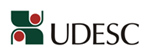 UNIVERSIDADE DO ESTADO DE SANTA CATARINA - UDESCPRÓ-REITORIA DE EXTENSÃO,CULTURA E COMUNIDADE – PROEXCOORDENADORIA DE APOIO À COMUNIDADE UNIVERSITÁRIADECLARAÇÃO DE ENCERRAMENTO DABOLSISTA  DE  APOIO DISCENTE  Eu,  ,Acadêmico(a) da Universidade Do Estado de Santa Catarina - UDESC,       do curso , do centro  declaro que a partir de ,     não  estarei  mais  exercendo  as funções  de Bolsista  de  Apoio  Discente no(a) , por  motivo de .Florianópolis, .